                                                                                                                   ПРОЕКТ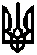 УКРАЇНАВЕРХНЬОДНІПРОВСЬКА МІСЬКА РАДАВЕРХНЬОДНІПРОВСЬКОГО РАЙОНУДНІПРОПЕТРОВСЬКОЇ ОБЛАСТІВОСЬМЕ СКЛИКАННЯДЕВ’ЯТНАДЦЯТА СЕСІЯР І Ш Е Н Н Я“ Про бюджет участі в Верхньодніпровській міській об’єднаній територіальній громаді на 2020-2024 роки” Відповідно до Конституції України, керуючись Бюджетним кодексом України, законами України „Про місцеве самоврядування в Україні”, з метою удосконалення діалогу між владою та громадою, для вирішення важливих питань соціально-економічного та культурного розвитку та прийняття рішень щодо розподілу частини бюджету розвитку Верхньодніпровської ОТГ, враховуючи рекомендації постійних комісій, Верхньодніпровська  міська рада,- в и р і ш и л а:1. Затвердити Положення про бюджет участі у Верхньодніпровській міській об’єднаній територіальній громаді на 2020-2024 роки. (додається).2. Затвердити Програму про бюджет участі у Верхньодніпровській міській об’єднаній територіальній громаді на 2020-2024 роки. (додається). 3.  Міському голові створити Координаційну раду з питань впровадження бюджету участі в Верхньодніпровській міській об’єднаній територіальній громаді та затвердити її персональний склад та положення.   4. Контроль за виконанням цього рішення покласти на постійну комісію міської ради з питань фінансів, планування соціально-економічного розвитку, інвестицій та міжнародного співробітництва та постійну комісію міської ради з питань комунальної власності, житлово-комунального господарства, енергозбереження та транспорту . Верхньдніпровський міський голова                                                                                            Л.В.Калініченком. Верхньодніпровськ            грудня 2019 року         №         -19/VІII.  